Директору МКОУ «Ушакинская СОШ №1Сергеевой С.В.		от ФИО родителяЗАЯВЛЕНИЕ.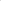 Настоящим уведомляю Вас, что мой ребенок ______________________________________________________________ (ФИО ребенка), обучающийся________ класса, не будет посещать образовательное учреждение в период с________ по__________ семейным обстоятельствам.Я,__________________________________________ (ФИО родителя), беру на себя ответственность за освоение образовательной программы, а также за жизнь и здоровье своего ребенка на указанный в заявлении срок.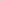 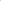 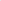 Прошу организовать проведение текущей и/или промежуточной аттестации за четверть/полугодие (нужное подчеркнуть).ПодписьДата